Управление  Пенсионного фонда Российской Федерации (государственное учреждение) по Дмитриевскому району Курской области 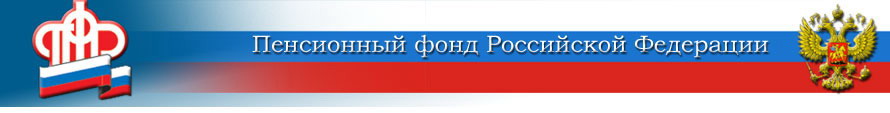 (с выполнением функций по выплате пенсий)______________________________________________________________             307500 Курская область                                               телефон: (47150) 2–11–56              г. Дмитриев, ул. Володарского, 27                             факс:  (47150) 2–10–69                                                                                               e-mail: raion056.005@yandex.ruС 1 февраля 2016 года подлежат индексации ежемесячные денежные выплаты (ЕДВ) федеральным льготникам. Размер увеличения – 7%, это повышение коснется около 3500 жителей Дмитриевского района Курской области.В абсолютном (денежном) выражении размер прибавки для каждой категории федеральных льготников будет индивидуален.Для основных категорий федеральных льготников ЕДВ составит (с учетом стоимости набора социальных услуг):Стоимость набора социальных услуг составит 995 руб.23 коп. в месяц, в том числе:обеспечение необходимыми медикаментами – 766 руб. 55 коп.;предоставление путевки на санаторно-курортное лечение для профилактики основных заболеваний – 118 руб.59 коп.;бесплатный проезд на пригородном железнодорожном транспорте, а также на междугородном транспорте к месту лечения и обратно –110 руб. 09 коп.Не подлежит индексации дополнительное ежемесячное материальное обеспечение, установленное получателям Указами Президента РФ от 30.03.2005 г. № 363 «О мерах по улучшению материального положения некоторых категорий граждан РФ в связи с 60-летием Победы в Великой Отечественной войне 1941-1945 гг.» и от 01.08.2005 г. № 887 «О мерах по улучшению материального положения инвалидов вследствие военной травмы». Обращаем внимание получателей федеральной социальной доплаты к пенсии, что в связи с проведением февральской индексации у них изменится размер ФСД, так как он зависит от величины совокупных выплат, получаемых пенсионером. Для тех, у кого в результате индексации общий размер получаемых выплат составит  6391 руб. и более (прожиточный минимум пенсионера для установления ФСД на 2016 год), выплата ФСД приостановится.Конец формыКатегория льготникаРазмер ЕДВ до 01.02.2016 г.Размер ЕДВс 01.02.2016 г.Инвалиды Великой Отечественной войны4481,47 руб.4795,17Участники Великой Отечественной войны3361,09 руб.3596,37Бывшие несовершеннолетние узники концлагерей, гетто3361,09 руб.3596,37Ветераны боевых действий2465,67 руб.2638,27Члены семей погибших (умерших) инвалидов войны, участников Великой Отечественной войны и ветеранов боевых действий1345,3 руб.1439,47Дети-инвалиды2240,74 руб.2397,59Инвалиды, 1 группа инвалидности3137,6 руб.3357,23Инвалиды, 2 группа инвалидности2240,74 руб.2397,59Инвалиды, 3 группа инвалидности1793,74 руб.1919,30Инвалиды вследствие чернобыльской катастрофы2240,74 руб.2397,59Граждане, постоянно проживающие (работающие) на территории зоны проживания с льготным социально-экономическим статусом448,43 руб.479,82